РЕГЛАМЕНТпроведения соревнований по дуатлону,дуатлону - спринт, дуатлон - эстафете (3 чел.)чемпионата России, первенства России,Открытого первенство Республики Татарстан «Казанский дуатлон»,первенства России среди спортсменов-любителейВремя и место проведенияСоревнования проводятся 2-5 октября 2020 года, Республика Татарстан, г. Казань, федеральная трасса М7, 817 км, Автодром «Казань-Ринг Каньон».День приезда участников 2 октября 2020 г.РуководствоМинистерство спорта Российской Федерации;Министерство спорта Республики Татарстан;Федерация триатлона России;Федерация триатлона Республики Татарстан;Исполнительный комитет города Казани Республики Татарстан.Непосредственное проведение соревнований возлагается на региональную общественную организацию «Федерация триатлона Республики Татарстан» и главную судейскую коллегию.Состав ГСК согласован с Федераций триатлона России.Требования к участникам и условия допускаРегистрация для участия в соревнованиях до 1 октября 2020 года на сайте организаторов по ссылке: https://orgeo.ru/event/info/13442 Участники не прошедшие регистрацию на сайте, могут быть допущены по решению ГСК с уплатой штрафа (100% уплаты стартового взноса).Основные заявки по утвержденной форме ФТР (образцы заявок на сайте ФТР в разделе «Документы» https://yadi.sk/i/5UcmEw5FlGp7WA подаются в комиссию по допуску.Заявки на участие подписанные руководителем органа исполнительной власти субъекта РФ в области физической культуры и спорта, врачом и иные необходимые документы представляются в комиссию по допуску к соревнованиям в день приезда.К заявке на участие в чемпионате России прилагаются следующие документы на каждого спортсмена.- паспорт гражданина Российской Федерации;- зачетная классификационная книжка;- полис обязательного медицинского страхования;- оригинал договора о страховании жизни и здоровья от несчастных случаев;- индивидуальная карта спортсмена (лицензия ФТР);- согласие на обработку личных данных.Спортсмены-любители при регистрации предоставляют полис страхования от несчастных случаев, медицинскую справку о допуске к соревнованиям по триатлону, а также заполняют Расписку участника соревнований.Категории участников и дистанцииСоревнования проводятся в соответствии с правилами вида спорта «триатлон», правилами Международного Союза триатлона (ITU). Соревнования личные. Допуск участников соревнований осуществляется согласно Положению о межрегиональных и всероссийских официальных спортивных соревнованиях по триатлону на 2020 год. Протесты подаются в течение 30 минут в установленной форме после оглашения предварительных результатов, с приложением 3000 рублей и в соответствии с правилами соревнований.5. Расписание соревнований2 октября, пятница – день приезда14.00 - 17.30 – работа комиссии по допуску Автодром «Казань-Ринг»;17.00 - 18.00 – официальная тренировка, просмотр трассы;18.00 – брифинг с представителями команд (конференц-зал 3 этаж);19.00 – брифинг со спортсменами (конференц-зал 3 этаж);19.30 – выдача стартовых пакетов.3 октября суббота – индивидуальные соревнования8:00 - 8:30 – открыта транзитная зона для юниорок 16-19 лет и девушек 15-17 лет;8:45 – старт юниорок 16-19 лет и девушек 15-17 лет;9:30 - 9:55 – открыта транзитная зона для юниоров 16-19 лет и юношей 15-17 лет;10:00 – старт юниоров 16-19 лет и юношей 15-17 лет;11:30 – торжественное открытие, награждение;11:40 - 12.20 – открыта транзитная зона для мужчин и женщин, юниоров и юниорок 18-23 года, любителей;12:30 – старт мужчин, женщин, юниоров и юниорок 18-23 года, любителей;13:40 - 14:20 – открыта транзитная зона для юношей, девушек 13-14 лет, мальчиков, девочек 10-12 лет;14:30 – старт юношей, девушек 13-14 лет и мальчиков, девочек 10-12 лет;15:00 - 16:30 – регистрация эстафетных команд;17:00 – награждение.4 октября воскресенье – эстафеты8:45 - 9:45 – открыта транзитная зона;10:00 – старт эстафетных команд;12:00 – награждение.На совещании с представителями команд, возможно внесение изменений в расписание.5 октября, понедельник – день отъезда.5. НаграждениеПобедители и призеры чемпионата и первенства России награждаются медалями и дипломами Минспорта России. Тренеры спортсменов-победителей награждаются медалями и дипломами Федерации триатлона России.Победители и призеры первенства России среди спортсменов-любителей награждаются медалями и дипломами Федерации триатлона России.6. ФинансированиеРасходы по участию в соревнованиях (проезд, питание, проживание, заявочный взнос) несут командирующие организации или сами участники.Размер заявочного взноса установлен в следующем размере:Любители индивидуально				 	500 рублей.Мужчины, женщины, юниоры и юниорки 18-23 года		500 рублей.Юниоры и юниорки 16-19 лет					400 рублей. Юноши и девушки 13-14 и 15-17 лет				400 рублейЭстафетные команды						1200 рублей7. Контакты организаторовДиректор соревнований: Яковлев Александр Валерьевич,тел. +7 960 302 8665 (вопросы организации соревнований).По вопросам встречи и отъезда участников обращаться к Айзатулловой Айгуль Феимовне: +7 917 911 77 07, ajzatullovaajgul@mail.ru Трансфер для участников чемпионата и первенства России (автобус 50 мест).2 октября: Отъезд в 15:30 от Цент. стадиона г. Казани, ул. Ташаяк, 2а, парковка.Отъезд в 20.00 от автодрома «Казань Ринг».3 октября: Отъезд в 07:30 от Цент. стадиона г. Казани, ул. Ташаяк, 2а, парковка.Отъезд в 18.00 от автодрома «Казань Ринг».4 октября: Отъезд в 07:30 от Цент. стадиона г. Казани, ул. Ташаяк, 2а, парковка.Отъезд в 13.00 от автодрома «Казань Ринг».Размещение и питание участников соревнований в гостиницах г. Казани производится самостоятельно. Кафе на автодроме «Казань Ринг», тел: 8-917-249-63-49Рекомендуемые гостиницы: «Волга» г. Казань, ул. Саид-Галеева, д. 1, + 7 (843) 292-14-69Гостевой комплекс "Дубай", тел: 8-960-048-54-66 На территории автодрома для участников будут предоставлены в аренду боксы для хранения велооборудования, для бронирования обращаться по тел: 8-927-436-78-78, заместитель директора Гильфанов Руслан.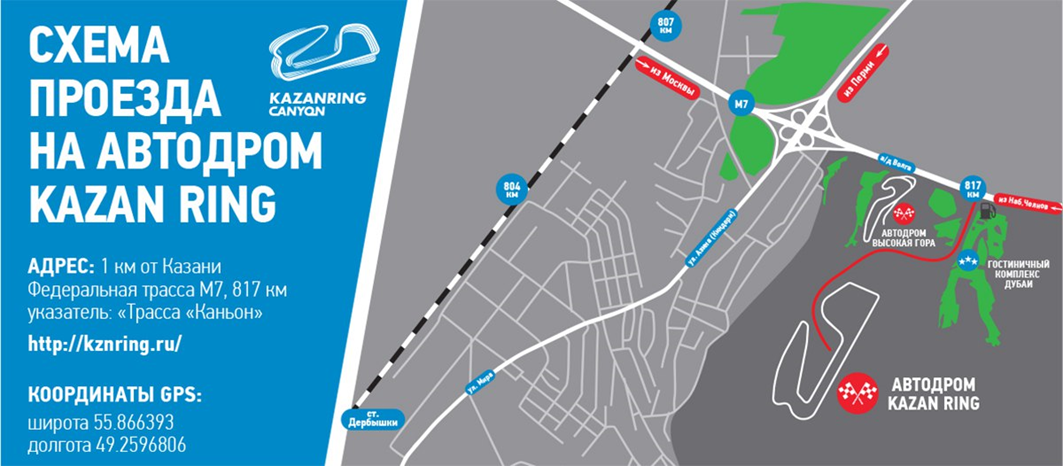 Участники и возрастные группыДистанцииДистанцииДистанцииУчастники и возрастные группыБегВелогонкаБегЧемпионат РоссииЧемпионат РоссииЧемпионат РоссииЧемпионат РоссииМужчины и женщины7 км30 км3,5 кмЭстафета (3 человека) мужчины, женщины1 км5 км1 кмУчастники и возрастные группыДистанцииДистанцииДистанцииУчастники и возрастные группыБегВелогонкаБегПервенство РоссииПервенство РоссииПервенство РоссииПервенство РоссииЮниоры и юниорки 18-23 года (1997-2002 гг.р.) 7 км30 км3,5 кмЮниоры и юниорки 16-19 лет (2001-2004 гг.р.)5 км20 км2,5 кмЮноши и девушки 15-17 лет (2003-2005 гг.р.)2 км8 км1 кмЮноши и девушки 13-14 лет (2006-2007 гг.р.)2 км8 км1 кмЭстафета (3 чел.) юниоры, юниорки 16-19 лет, юноши, девушки 15-17 лет1 км5 км1 кмОткрытое первенство Республики Татарстан «Казанский дуатлон»Открытое первенство Республики Татарстан «Казанский дуатлон»Открытое первенство Республики Татарстан «Казанский дуатлон»Открытое первенство Республики Татарстан «Казанский дуатлон»Участники и возрастные группыДистанцииДистанцииДистанцииУчастники и возрастные группыБегВелогонкаБегМальчики и девочки 10-12 лет1 км5 км1 кмЭстафета (3 чел.) юноши и девушки 13-14 лет1 км5 км1 кмПервенство России по дуатлону среди спортсменов-любителейПервенство России по дуатлону среди спортсменов-любителейПервенство России по дуатлону среди спортсменов-любителейПервенство России по дуатлону среди спортсменов-любителейУчастники и возрастные группыДистанцииДистанцииДистанцииУчастники и возрастные группыБегВелогонкаБегЛюбители мужчины и женщины (количество лет):20-24, 25-29, 30-34, 35-39, 40-44, 45-49, 50-54, 55-59, 60-64, 65 и старше.7 км30 км3,5 км